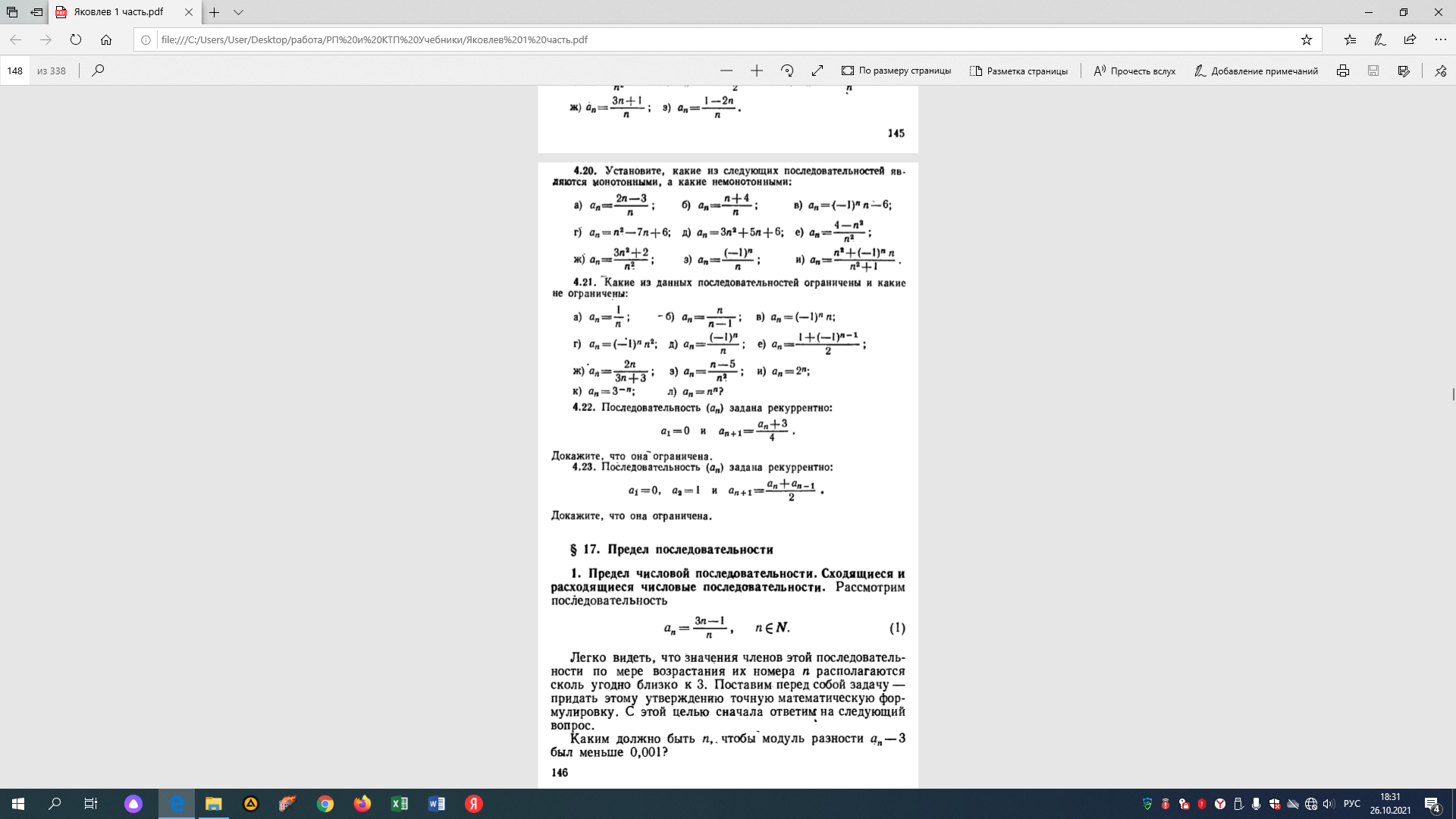 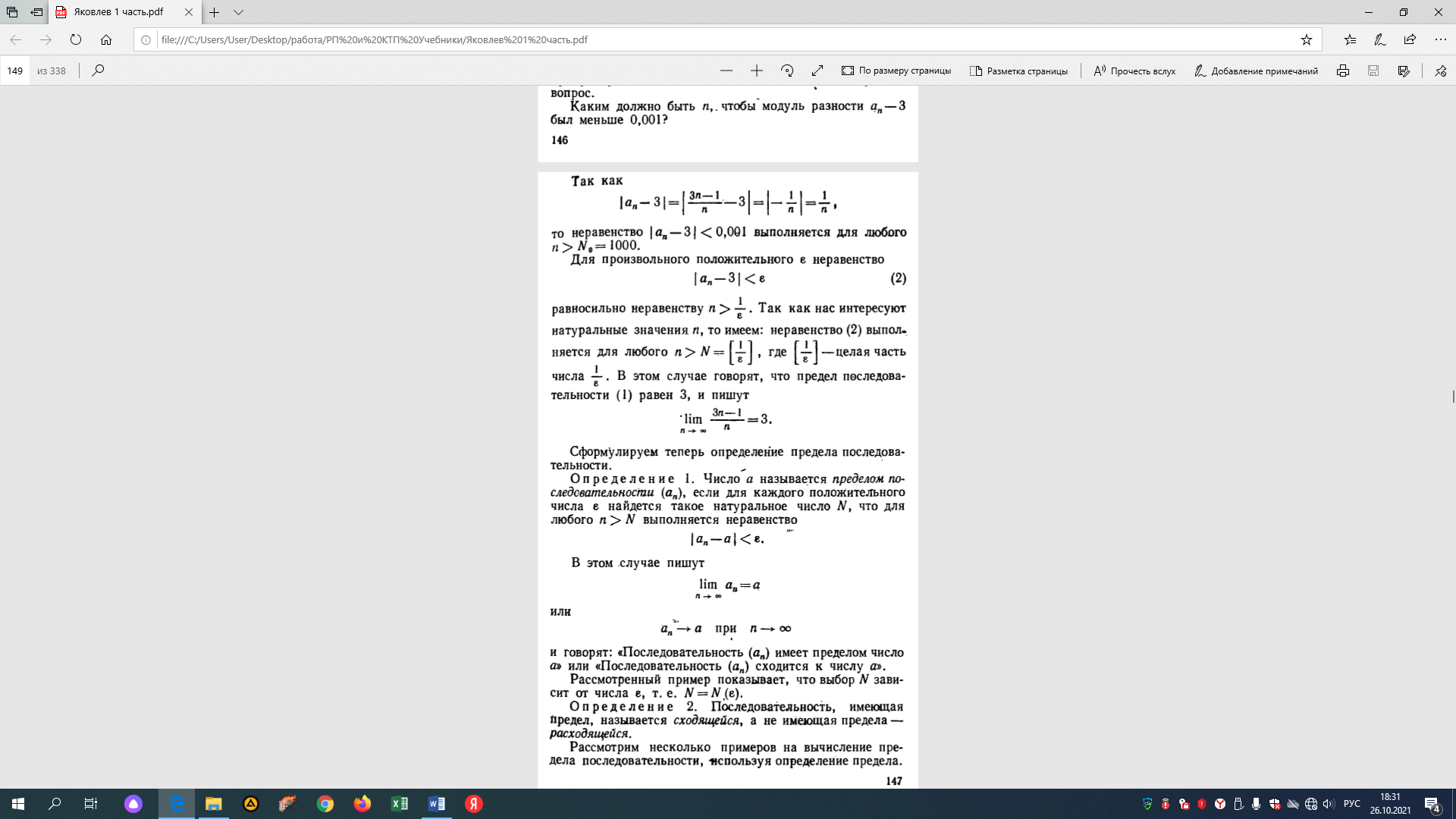 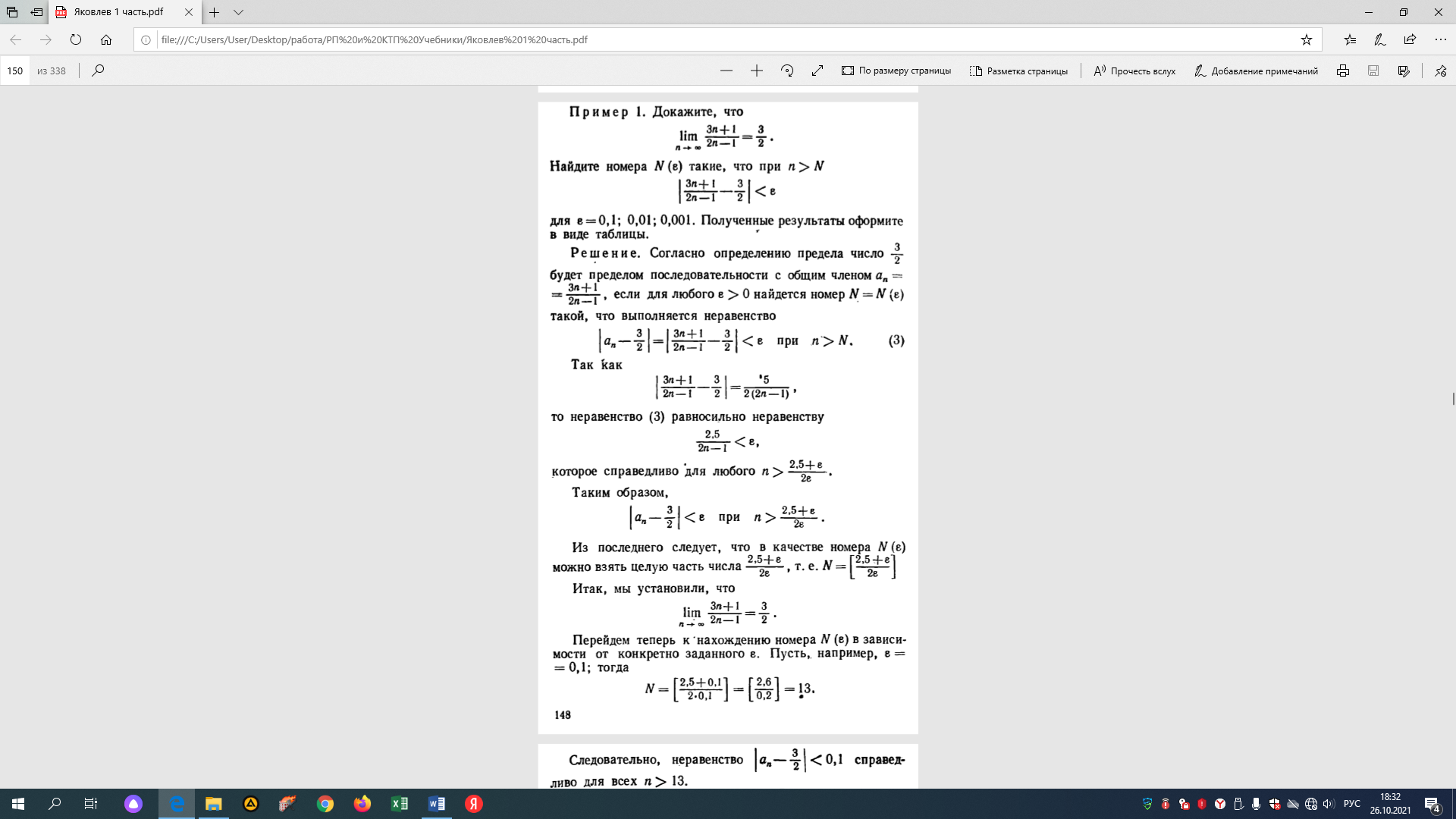 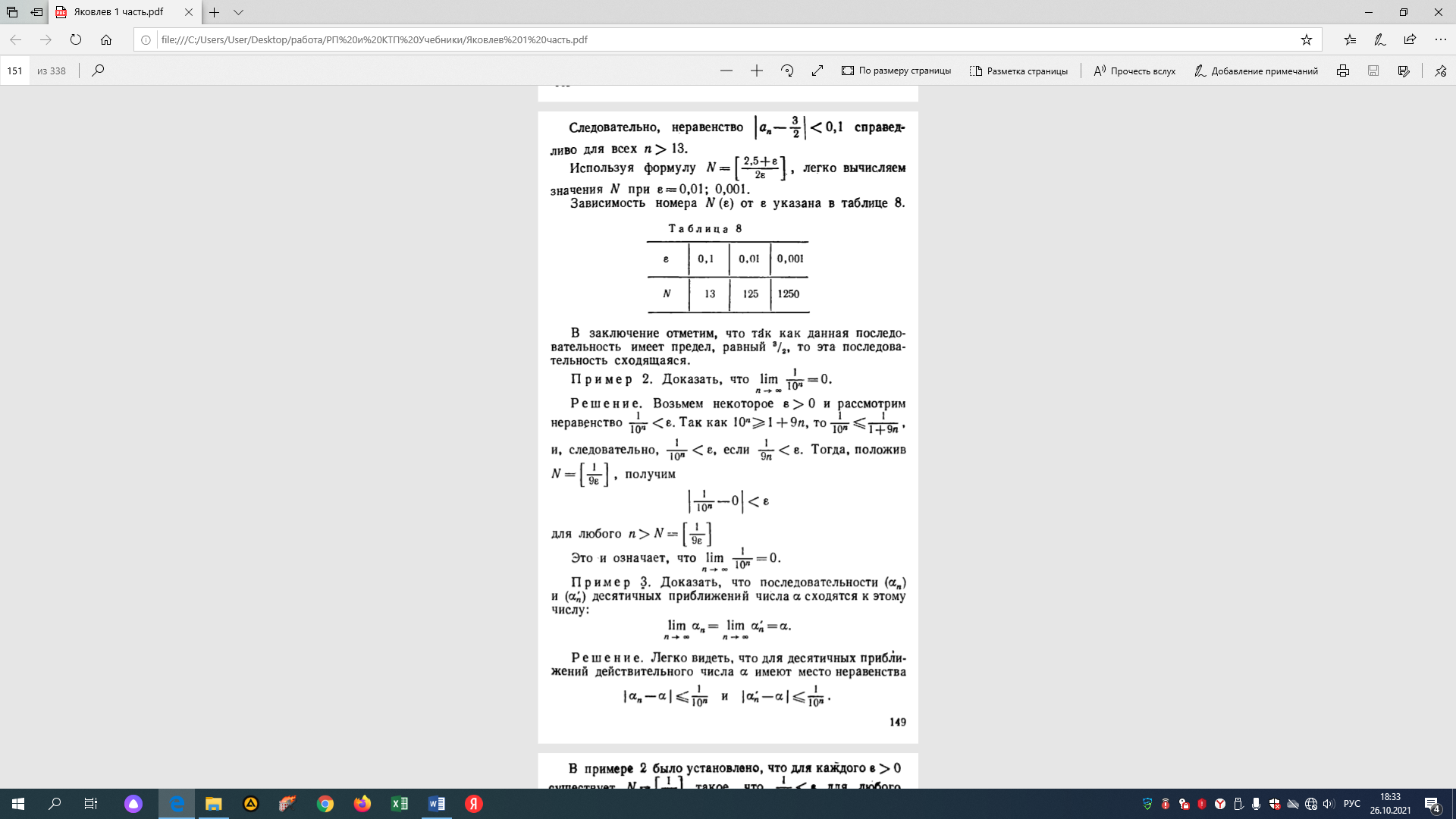 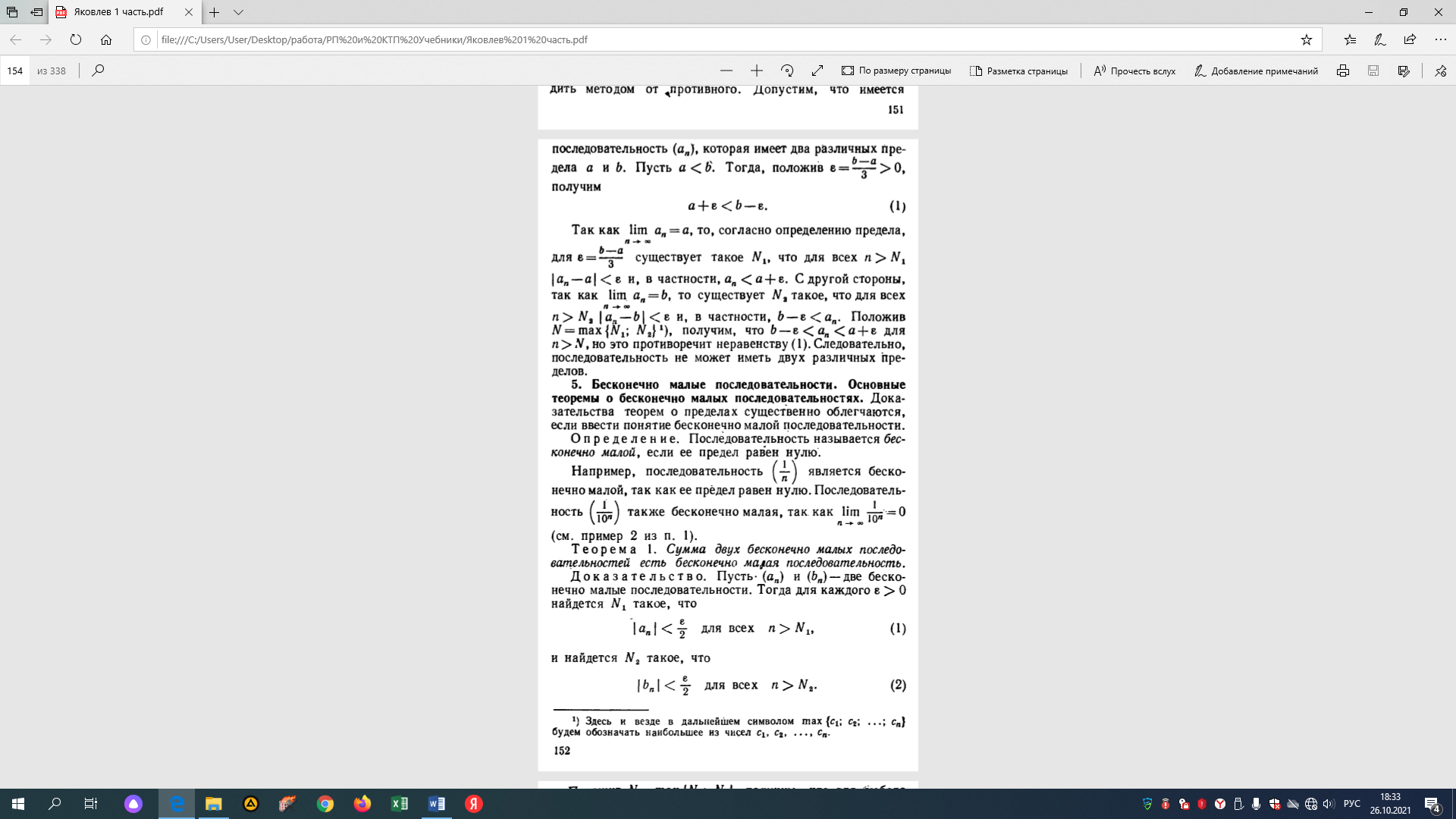 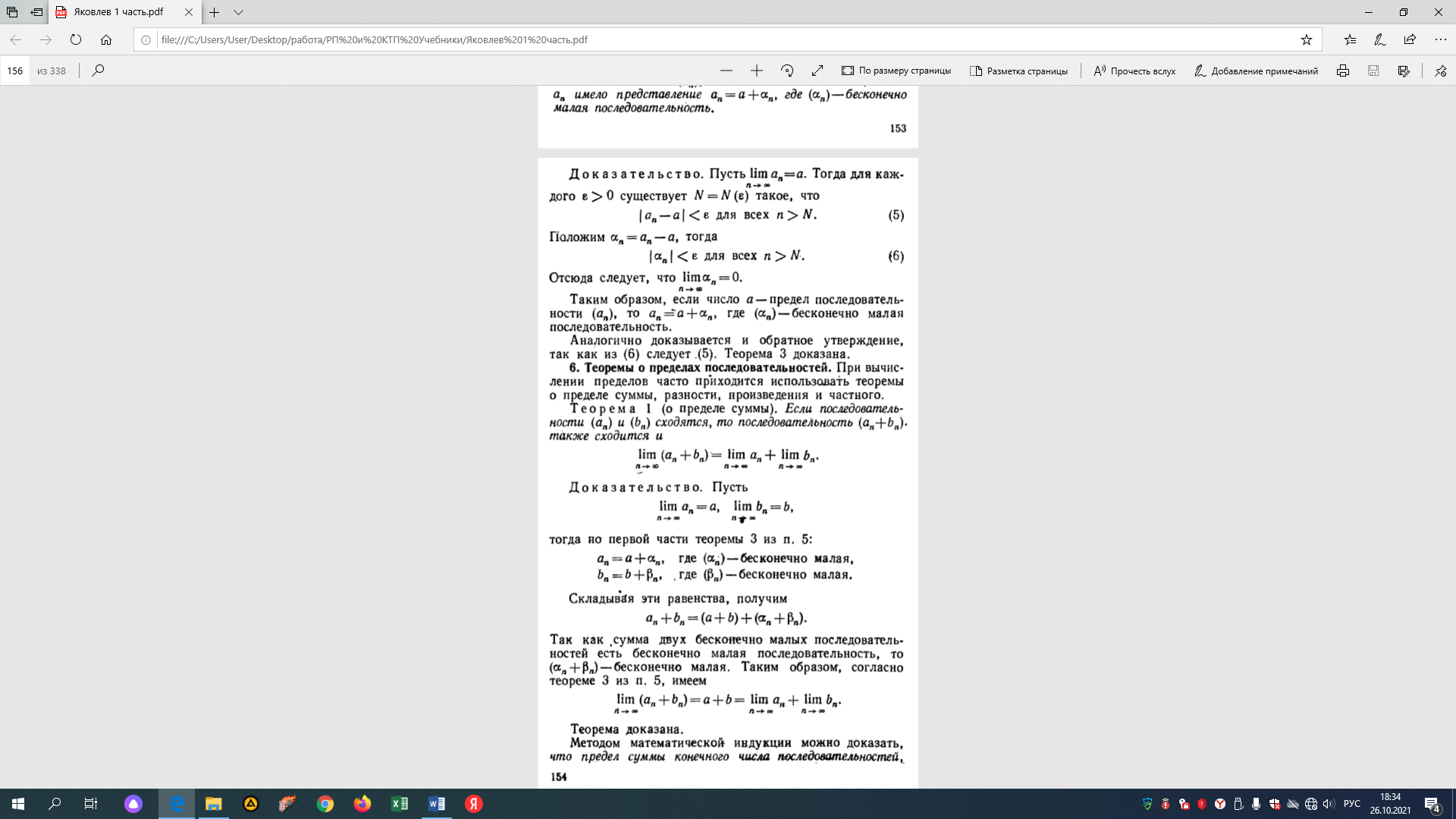 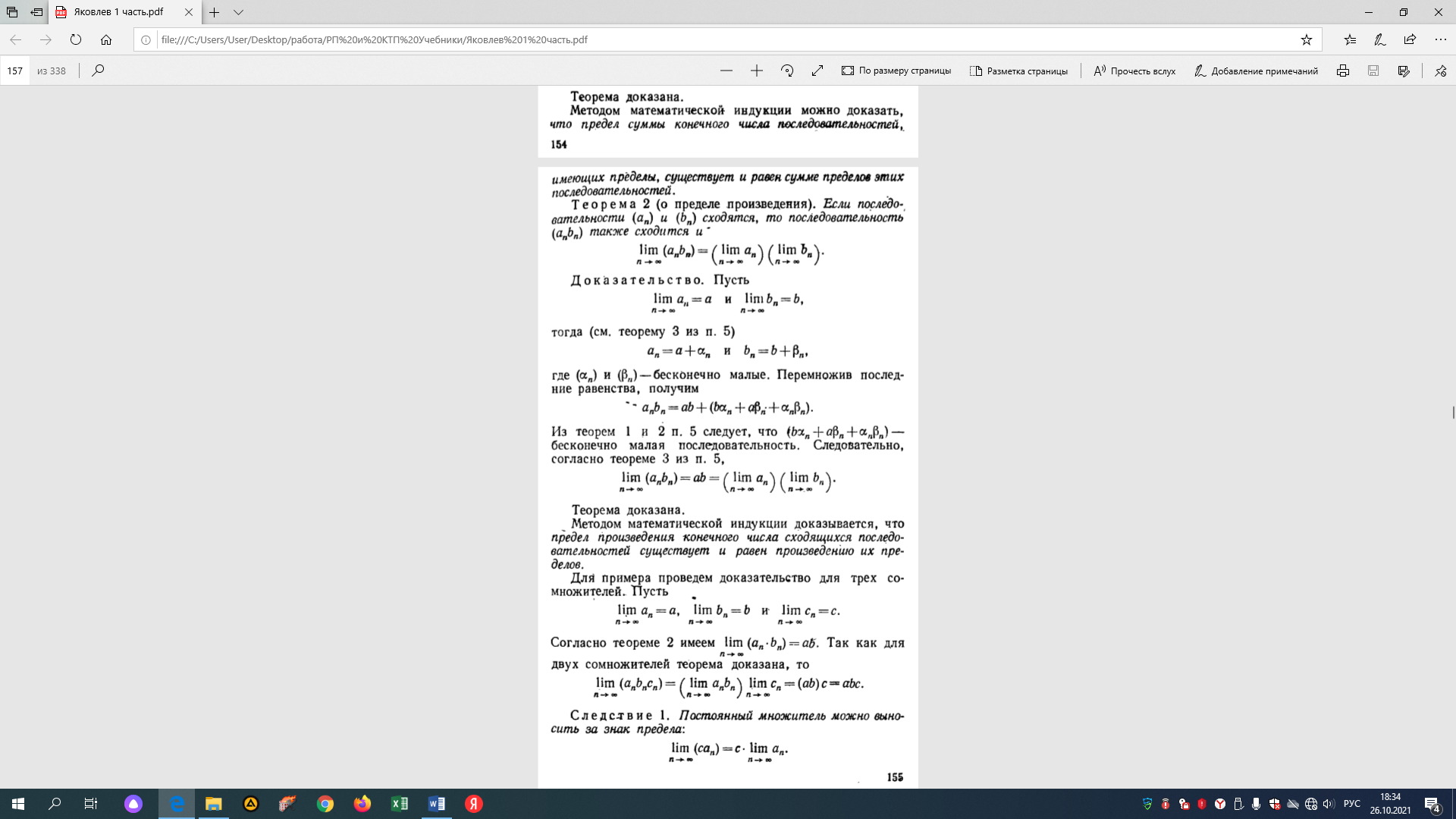 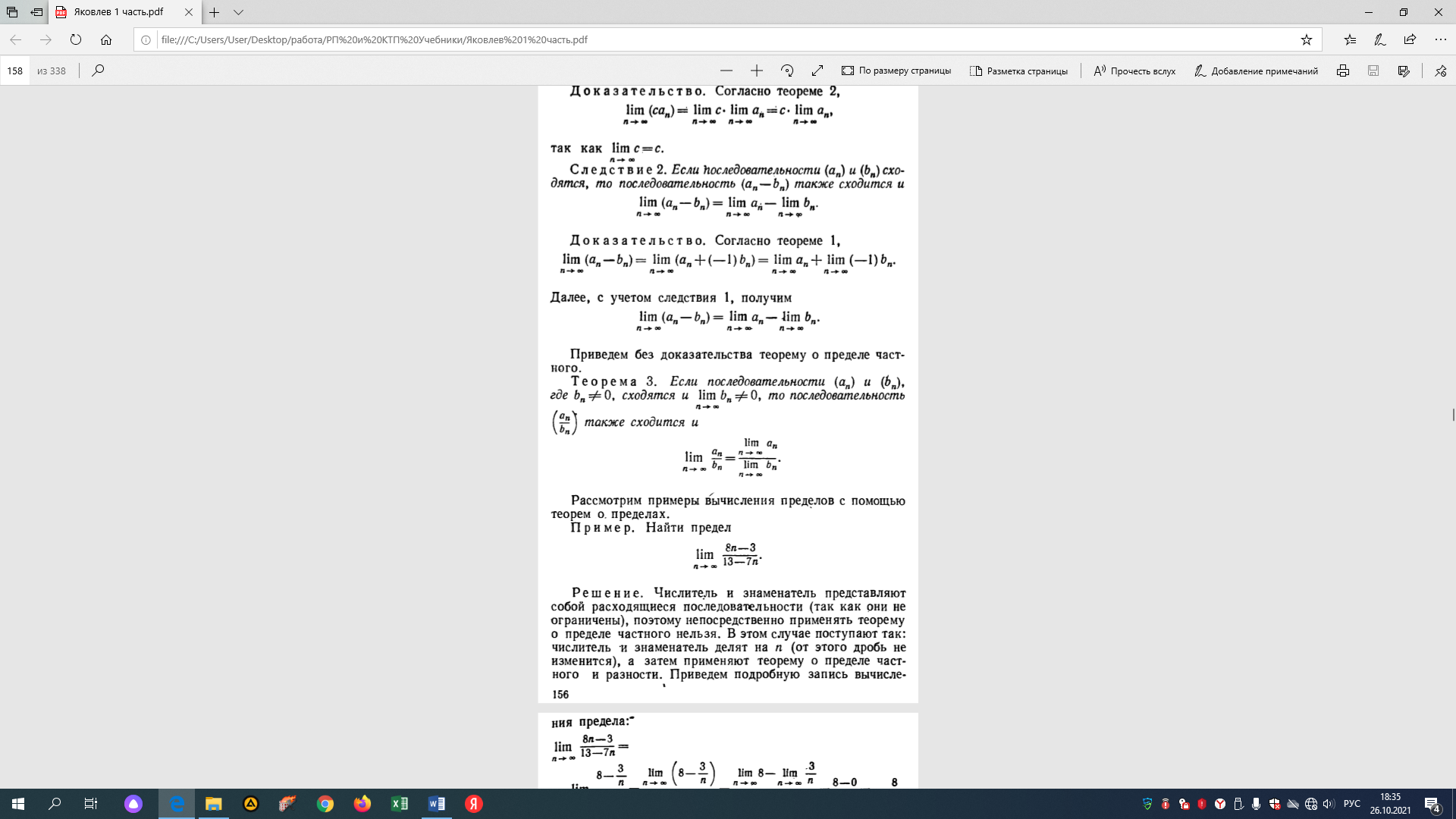 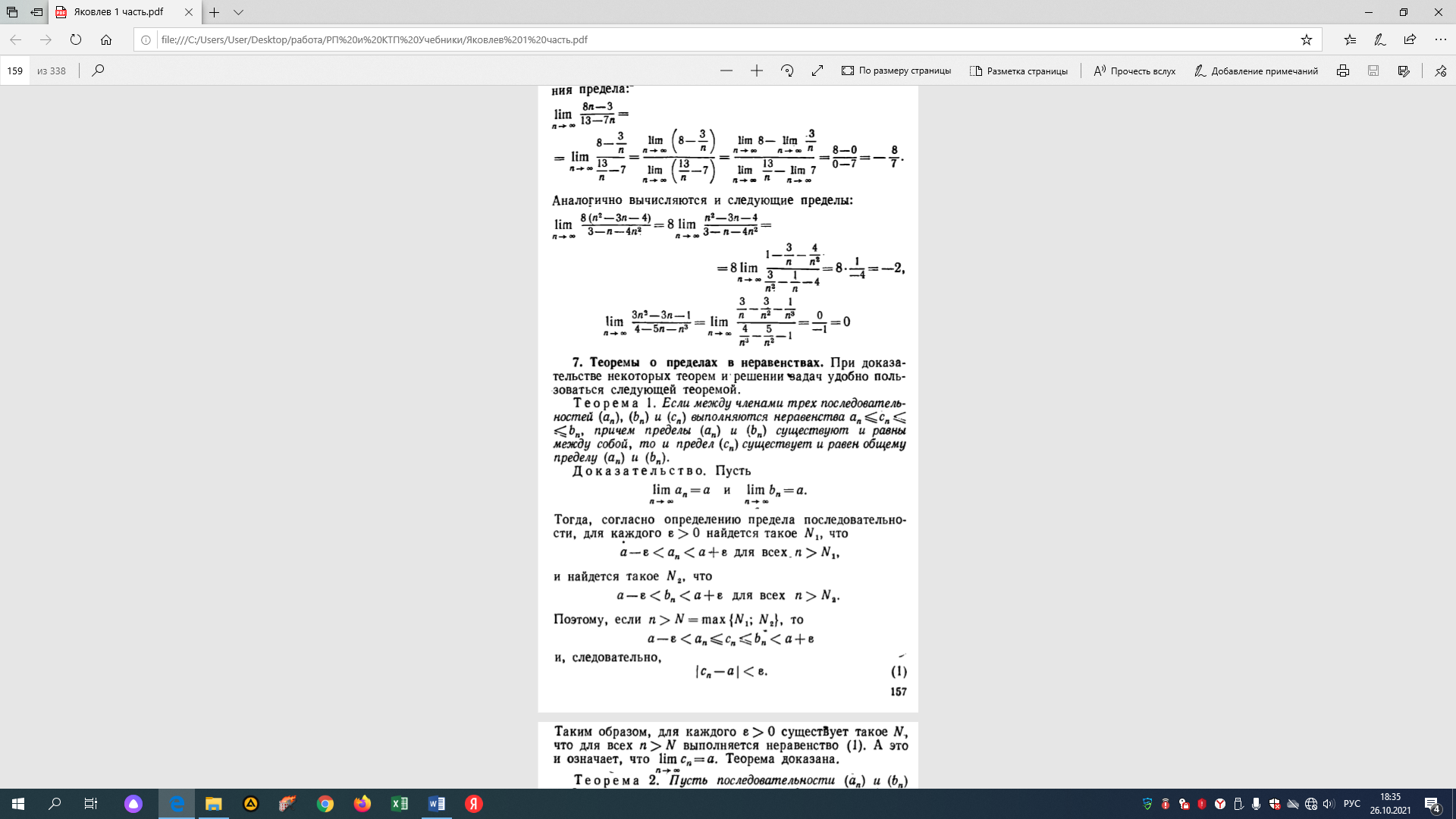 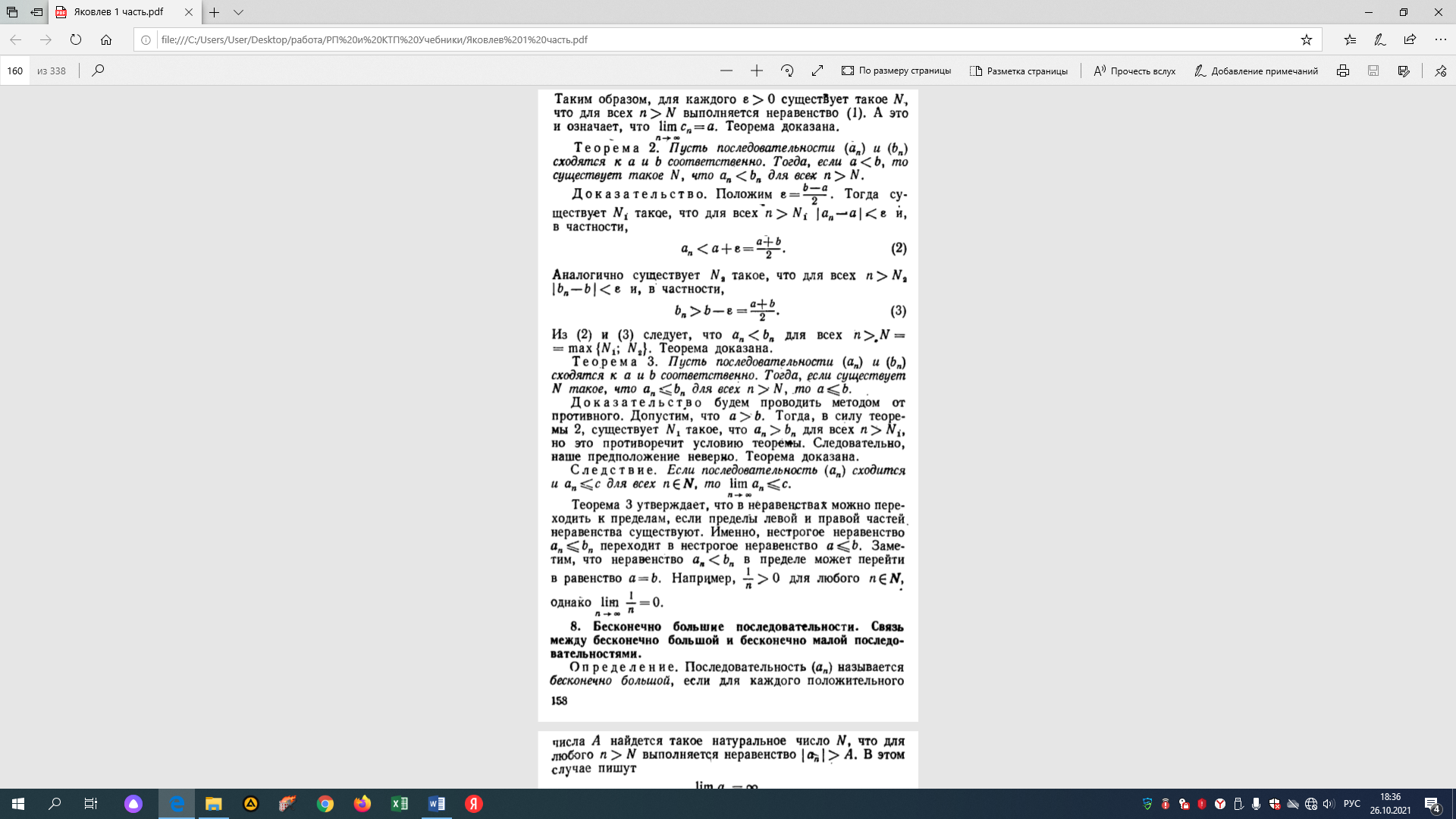 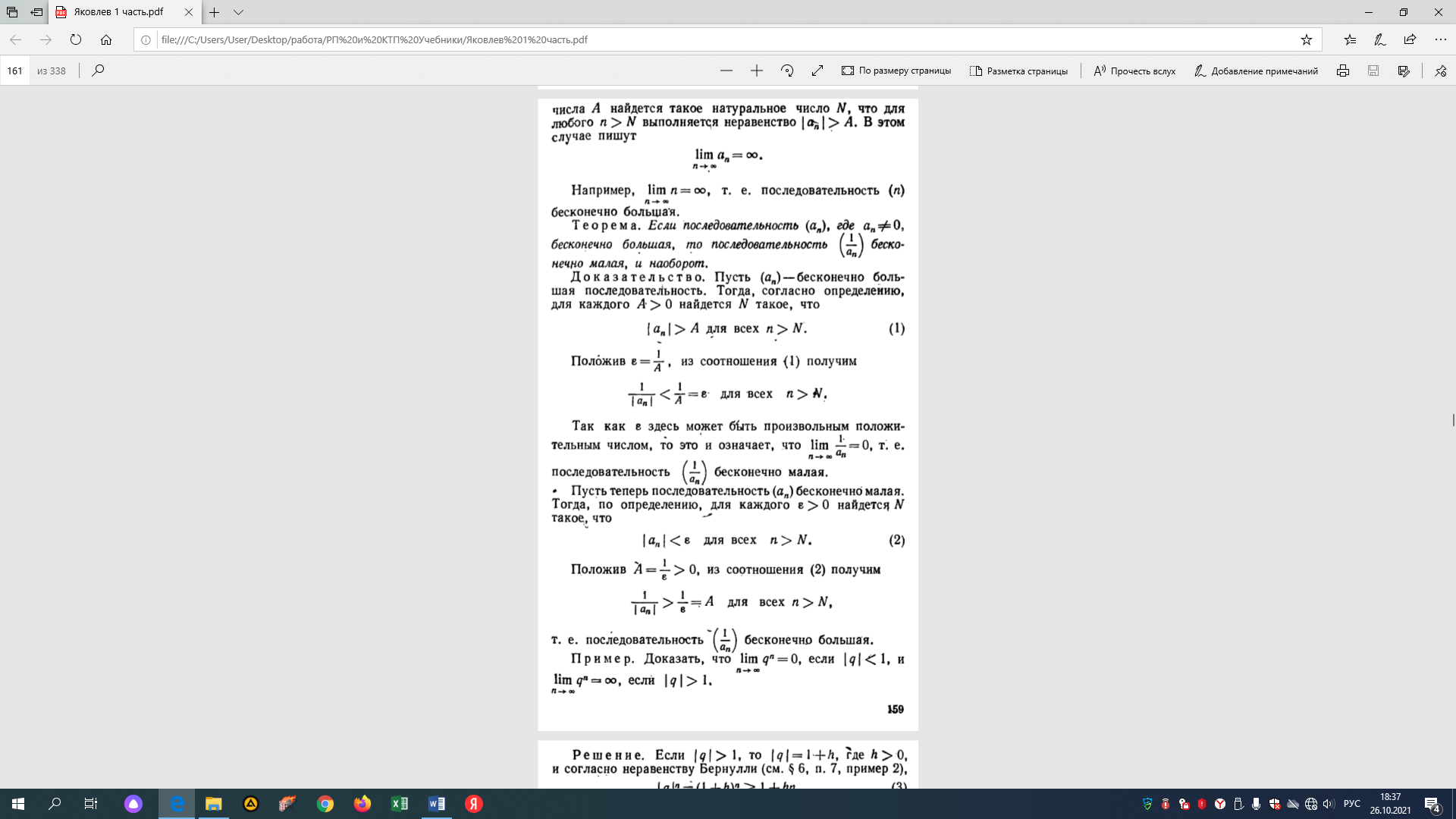 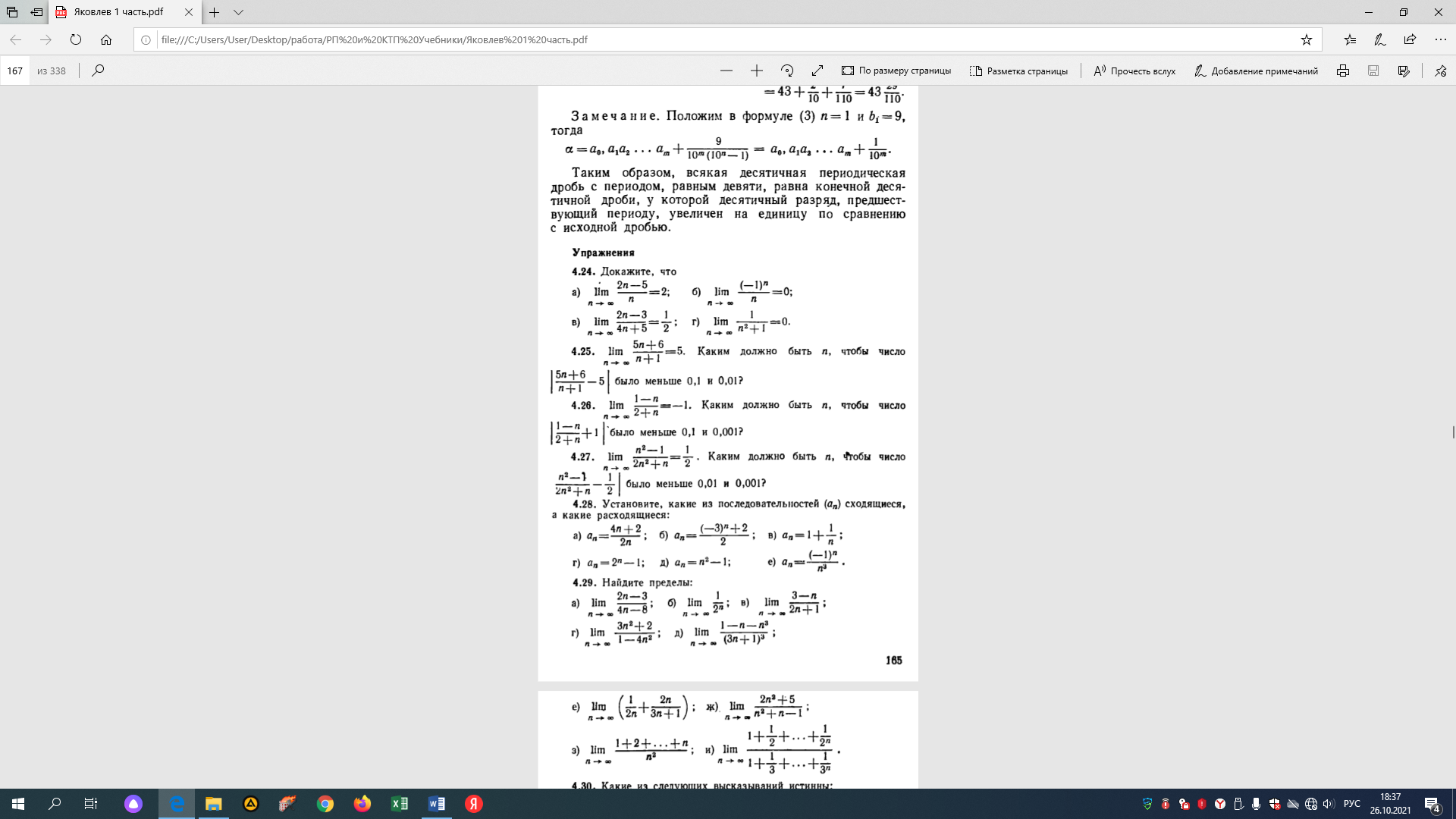 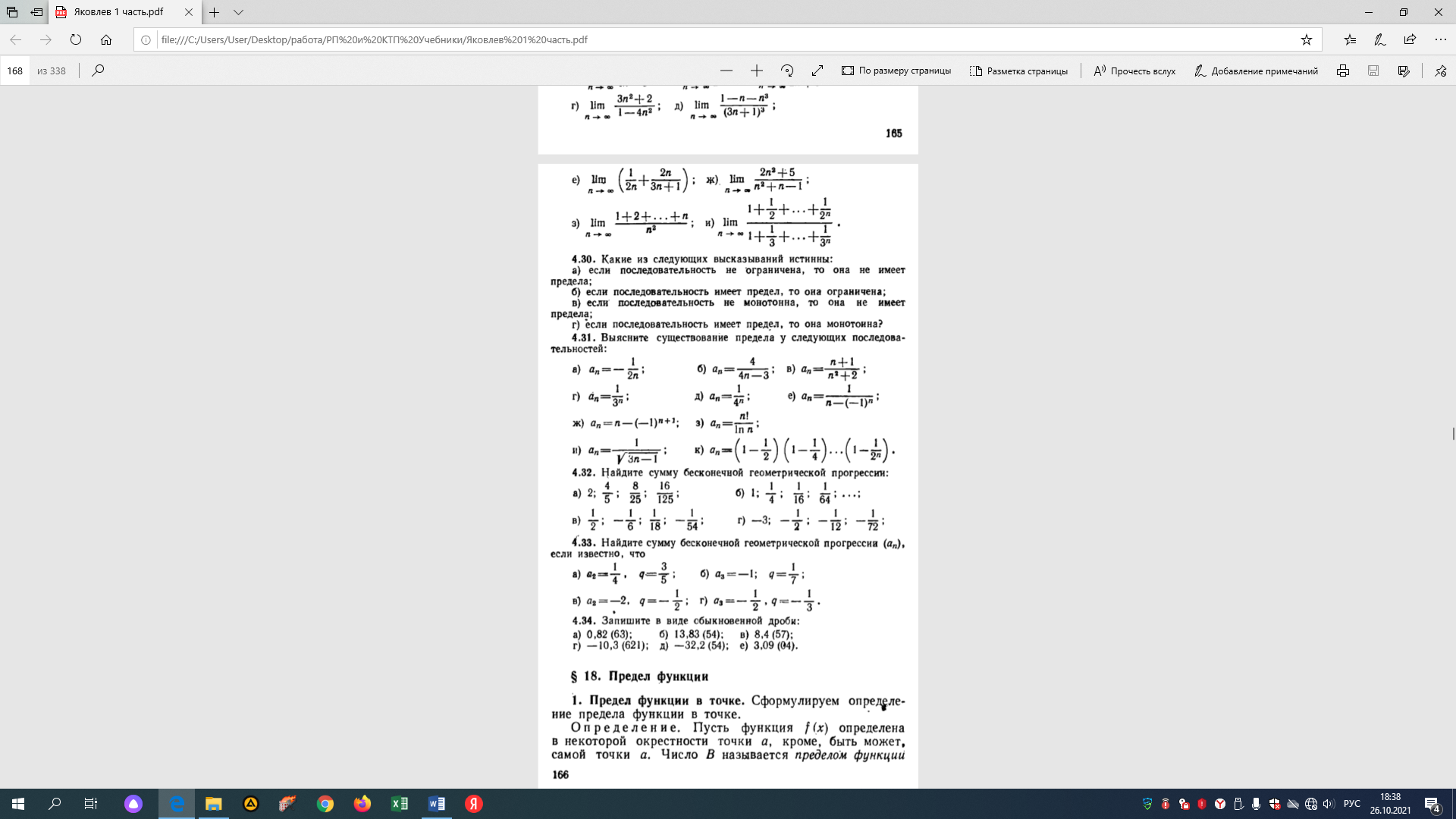 Лекцию законспектировать (определения и основные понятия).Разобрать все приведенные примеры.Решить самостоятельно №4.24; №4.28; №4.29 